DIRECCIÓN DE DESARROLLO RURAL 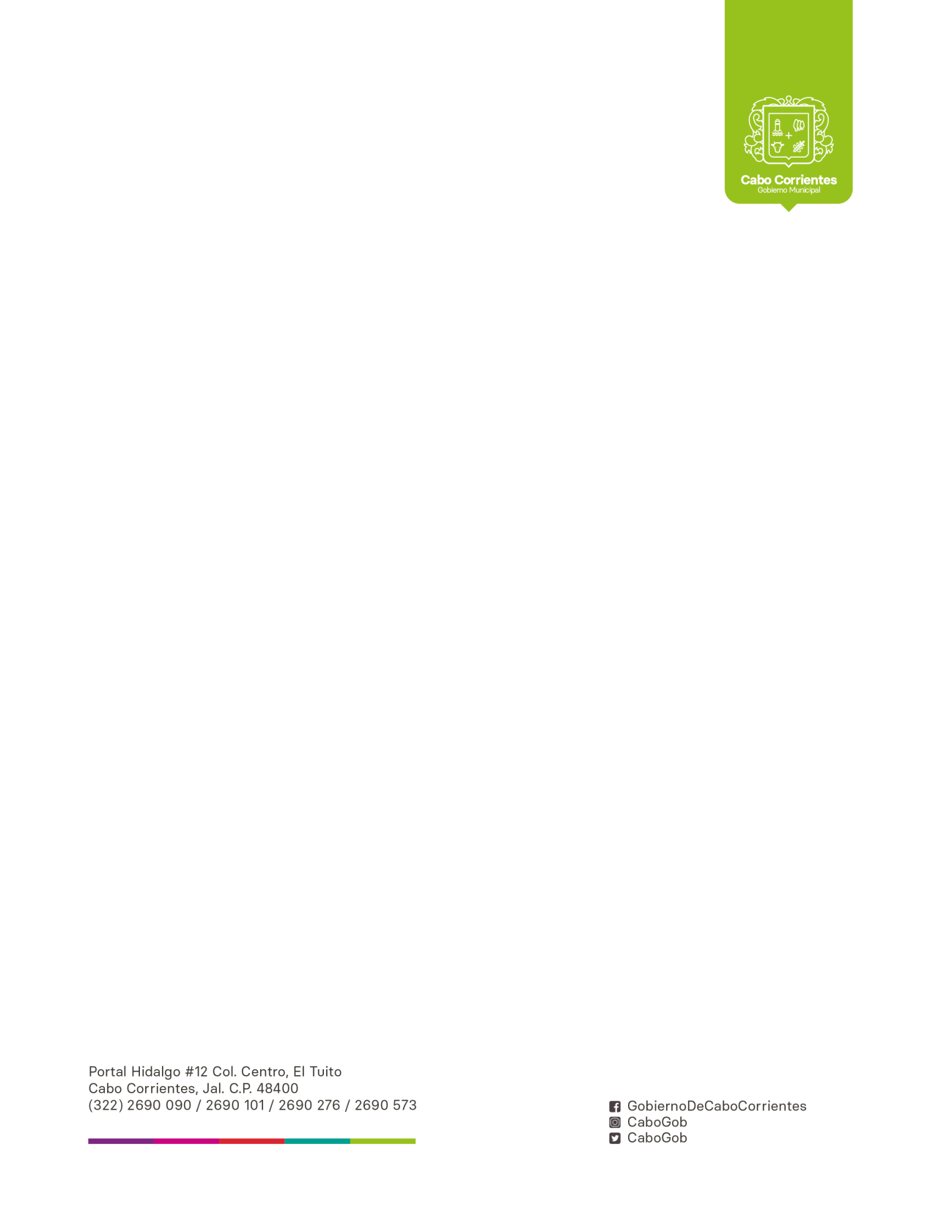 Y MEDIO AMBIENTEREPORTE ANUAL ENERO – DICIEMBRE 2019ENERODurante este mes se realizaron varias actividades de atención a productores en la reimpresión del Biométrico y atención en el módulo de la Credencial Agroalimentaria. Se envió al INEGI la estadística de sacrificio de ganado correspondiente al mes de Diciembre de 2018.Se realizó la Reunión del Consejo Municipal de Desarrollo Rural Sustentable correspondiente al mes de Enero de 2019.Se participó en la reunión de Consejo Distrital de Desarrollo Rural Sustentable celebrada el día de 31 de Enero 2019, en el Municipio de Cabo Corrientes, Jalisco. FEBREROSe envió la estadística de sacrificio de ganado del Rastro Municipal, correspondiente al mes de Enero 2019.Se brindó atención a agricultores y ganaderos de este municipio en el Modulo de la credencial agroalimentaria y reimpresión de Biométrico a productores Agropecuarios.El día 13 de Febrero se realizó la reunión del Consejo Municipal de Desarrollo Rural Sustentable.Se participó en la reunión del Consejo Distrital  de Desarrollo Rural Sustentable, la cual se llevó a cabo en las oficinas del Ejido Puerto Vallarta.Se acudió a la Ciudad de Guadalajara, para la capacitación sobre la apertura de la ventanilla de concurrencia 2019 con la participación de 2 empleados municipales de esta Dirección.MARZOEn este mes el Departamento de Fomento Agropecuario realizó la difusión del Programa Concurrencia con las Entidades Federativas 2019. 	De igual manera se siguió atendiendo a los productores con la reimpresión de sus registros Biométricos como solicitantes de la SADER. Se envió a INEGI la estadística de sacrificio de ganado del Rastro Municipal, correspondiente al mes de Febrero 2019.Se realizó la Reunión del Consejo Municipal de Desarrollo Rural Sustentable el día 13 de Marzo de 2019.El día 29 de Marzo se asistió a la reunión del Consejo Distrital de Desarrollo Rural Sustentable, realizada en el municipio de Tomatlán, Jalisco.El Departamento de Ecología realizó varias visitas de inspección, incluyendo a la planta de tratamiento de aguas residuales ubicada en El Tuito, Jalisco.ABRILDurante este mes se realizaron varias actividades de atención a productores en la reimpresión del Biométrico y atención en el módulo de la Credencial Agroalimentaria. Se envió al INEGI la estadística de sacrificio de ganado correspondiente al mes de marzo de 2019.Se realizó la Reunión del Consejo Municipal de Desarrollo Rural Sustentable correspondiente al mes de Abril de 2019.En el Departamento de Ecología, se estuvieron recibiendo avisos para el uso  del fuego con fines agropecuarios y se estuvo orientando a los productores sobre cómo se tienen que llevar acabo las actividades de quema en sus predios. MAYOSe envió la estadística de sacrificio de ganado del Rastro Municipal, correspondiente al mes de Abril de 2019.Se brindó atención a agricultores y ganaderos de este municipio en el Modulo de la credencial agroalimentaria.El día 08 de Mayo se realizó la reunión del Consejo Municipal de Desarrollo Rural Sustentable.En el Departamento de Ecología se siguieron recibiendo los avisos para el uso del fuego a los productores de los diferentes núcleos agrarios del municipio y se realizó campaña de limpieza del arroyo “Tejerías” de esta Cabecera Municipal.Se participó en la reunión del Consejo Distrital  de Desarrollo Rural Sustentable, la cual se llevó a cabo en las oficinas del Ejido Puerto Vallarta.Se acudió a la Ciudad de Guadalajara, para la capacitación sobre la apertura de la ventanilla de concurrencia 2019 con la participación de 2 empleados municipales de esta Dirección.JUNIOEn este mes el Departamento de Fomento Agropecuario realizó la difusión del Programa Concurrencia con las Entidades Federativas 2019, donde se recibieron y capturaron 12 solicitudes con diferentes conceptos.De igual manera se siguió atendiendo a los productores con la reimpresión de sus registros Biométricos como solicitantes de la SADER. Se envió a INEGI la estadística de sacrificio de ganado del Rastro Municipal, correspondiente al mes de Mayo.Se realizó la Reunión del Consejo Municipal de Desarrollo Rural Sustentable el día 12 de Junio de 2019.El día 28 de Junio se asistió a la reunión del Consejo Distrital de Desarrollo Rural Sustentable, realizada en el municipio de Tomatlán, Jalisco. El Departamento de Ecología realizó varias visitas de inspección, incluyendo a la planta de tratamiento de aguas residuales ubicada en El Tuito, Jalisco.Se realizó promoción del Programa de Fomento a la Agricultura en el municipio, donde se recibieron 86 solicitudes del Subcomponente Sustentabilidad y Bienestar para Pequeños Productores de Café, mismas que ya se entregaron a AJEDESPO para su tramitación ante la SADER.  JULIODurante este mes se  dio atención a productores en el trámite de la Credencial Agroalimentaria.Se apoyó en la integración de 69 expedientes a pequeños productores de café en el concepto de apoyo Fomento frutícola, hortícola y ornamental 2019.Se siguió apoyando a productores del programa sembrando Bienestar a hacer sus comprobaciones.Se dio atención a productores en la reimpresión del Biométrico.Se envió al INEGI la estadística de sacrificio de ganado correspondiente al mes de Junio 2019. Se convocó y realizo la reunión de Consejo Municipal de Desarrollo Rural Sustentable correspondiente al mes de Julio 2019.Se participó en la reunión del Consejo Distrital de Desarrollo Rural  Sustentable correspondiente al mes de Julio 2019, la cual se llevó acabo en la localidad de Tehuamixtle en nuestro Municipio. En la Jefatura de Ecología se reporta   los siguientes datos:AGOSTOSe brindó atención a productores a productores en el Modulo de Credencial Agroalimentaria.Se entregaron en las oficinas de SADER estatal en la Ciudad de Guadalajara Jalisco, 69 expedientes de pequeños productores de café en el concepto de apoyo fomento frutícola, hortícola y ornamental 2019.Se dio apoyo a productores en la reimpresión  del registro de Beneficiarios de la SADER.Se envió al INEGI la estadística de sacrificio de ganado correspondiente al mes de Julio 2019.Se convocó y realizo la Reunión de Consejo Municipal de Desarrollo Rural Sustentable, la cual se llevó acabo en la Delegación Municipal de Las Juntas en Puerto Vallarta.En la Jefatura de Ecología se reporta   los siguientes datos:SEPTIEMBREDurante este mes se realizaron varias actividades de atención a productores en la reimpresión de registro de Beneficiarios de la SADER atención en el Modulo de la Credencial Agroalimentaria. Se envió a INEGI la estadística de sacrificio de ganado del Rastro Municipal, correspondiente al mes de Agosto.Se hizo convocatoria  para la reunión de Consejo Municipal de Desarrollo Rural Sustentable y se realizó el día 11 de Septiembre 2019.Se participó en la reunión  del Consejo Distrital de Desarrollo Rural Sustentable, la cual se llevó acabo en las Oficinas del Distrito de Desarrollo Rural en el Municipio de Tomatlán, Jalisco.En la Jefatura de Ecología se reporta   los siguientes datos:OCTUBREDurante este mes se  dio atención a productores en el trámite de la Credencial Agroalimentaria.Se siguió apoyando a productores del programa sembrando Bienestar a hacer sus comprobaciones.Se dio atención a productores en la reimpresión del Biométrico.Se envió al INEGI la estadística de sacrificio de ganado correspondiente al mes de Septiembre 2019.Se convocó y realizo la reunión de Consejo Municipal de Desarrollo Rural Sustentable correspondiente al mes de Octubre 2019.Se participó en la reunión del Consejo Distrital de Desarrollo Rural  Sustentable correspondiente al mes de Octubre 2019, la cual se llevó acabo en la localidad de Tehuamixtle en nuestro Municipio.En la Jefatura de Ecología se reporta   los siguientes datos:NOVIEMBRESe dio brindó atención a productores a productores en el Módulo de Credencial Agroalimentaria y se dio apoyo a Productores del Programa Sembrando Bienestar a hacer sus comprobaciones.Se dio atención a productores en la reimpresión del Biométrico.Se envió al INEGI la estadística de sacrificio de ganado correspondiente al mes de Octubre 2019.Se convocó y realizo la reunión de Consejo Municipal de Desarrollo Rural Sustentable correspondiente al mes de Noviembre 2019.Se participó en la reunión del Consejo Distrital de Desarrollo Rural  Sustentable correspondiente al mes de Noviembre 2019, la cual se llevó acabo en la Delegación Municipal de las Juntas  en el Municipio de Puerto Vallarta Jalisco.En la Jefatura de Ecología se reporta   los siguientes datos:DICIEMBREDurante este mes se realizaron varias actividades de atención a productores en la reimpresión de registro de Beneficiarios de la SADER atención en el Módulo de la Credencial Agroalimentaria.Se apoyó  a la comprobación a 17 Beneficiarios  del Proyecto Estratégico de Apoyo al Fomento Frutícola, Orticula  y Ornamental para pequeños productores del Café.Se envió a INEGI la estadística de sacrificio de ganado del Rastro Municipal, correspondiente al mes de Noviembre 2019.En la Jefatura de Ecología se reporta   los siguientes datos:AsuntoAsistenciasEventos y Talleres ambientales4Reuniones4Inspección y Verificación Ambiental9Recepción de denuncias8Recepción de solicitudes Ambientales11AsuntoAsistenciasEventos y Talleres ambientales0Reuniones5Inspección y Verificación Ambiental9Recepción de denuncias8Recepción de solicitudes Ambientales14AsuntoAsistenciasEventos y Talleres ambientales1Reuniones5Inspección y Verificación Ambiental0Recepción de denuncias5Recepción de solicitudes Ambientales7AsuntoAsistenciasEventos y Talleres ambientales5Reuniones1Inspección y Verificación Ambiental2Recepción de denuncias3Recepción de solicitudes Ambientales6AsuntoAsistenciasEventos y Talleres ambientales1Reuniones3Inspección y Verificación Ambiental12Recepción de denuncias6Recepción de solicitudes Ambientales4AsuntoAsistenciasEventos y Talleres ambientales0Reuniones2Inspección y Verificación Ambiental3Recepción de denuncias9Recepción de solicitudes Ambientales7